20. Mokinio veiklos lapas Paprasčiausių elektros grandinių tyrimasSurašykite savo namų virtuvėje naudojamus buitinius elektros prietaisus.____________________________________________________________________________________________________________________________________________________________________2. Išnagrinėkite elektros grandinės simbolius. Juos naudodami nupieškite paprasčiausios elektros grandinės pavyzdį. 3. Atlikite elektros laidumo tyrimą su iš skirtingų medžiagų pagamintais daiktais. 3.1. Sujunkite elektros grandinę pagal pateiktą schemą. Vietoje jungiklio, kaip parodyta schemoje, naudokite pasirinktus daiktus. Į lentelę surašykite daiktus ir nurodykite, iš kokios medžiagos jie pagaminti. Prijunkite daiktus gnybtais, atitinkamoje skiltyje žymėkite varnele ()kurie praleidžia elektros srovę, o kurie – ne.Schema 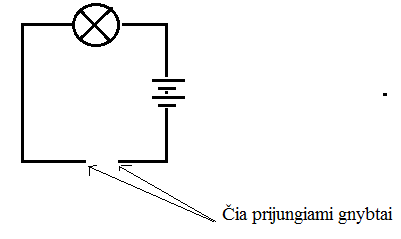 Lentelė. Medžiagų laidumas elektros srovei3.2. Apibendrinkite gautus rezultatus. Laidžios medžiagos _____________________________________________________________Nelaidžios medžiagos ___________________________________________________________3.3. Sakiniuose praleistose vietose įrašykite reikiamus žodžius.	Izoliatorius	Uždara	Metalas	Energijos šaltinis	JungiklisKad elektros grandinėje vartotojas veiktų, ji turi būti ______________________. Geriausias elektros srovės laidininkas yra _______________________________. Nelaidžios medžiagos vadinamos _____________________________________.Elektos srovė grandine teka, kai _______________________________ įjungtas.Grandinė negali veikti be ___________________________________________.4. Pateiktose schemose rodyklėmis parodykite ir užrašykite elektros grandinių simbolių reikšmę. Pagal pateiktas schemas sudarykite nuoseklią ir lygiagrečią elektros grandines. 5. Kurios elektros grandinės sujungtos teisingai ir lemputė degs? Varnele () pažymėkite teisingai sujungtas grandines, o kryžiuku () – neteisingas. Parašykite paaiškinimus.6. Paveiksle pateiktą elektros grandinę pavaizduokite schema. SimboliaiDaiktasMedžiagaLaidiNelaidi Nuosekli grandinė Lygiagreti grandinė________________________________________________________________________________________________________________________________________________________________________________________________________________________________________________________________________________________________________________________________________________________________________________________________________________________________________________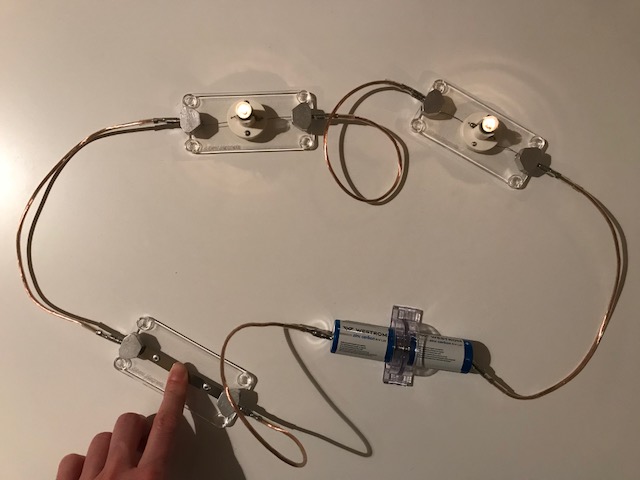 